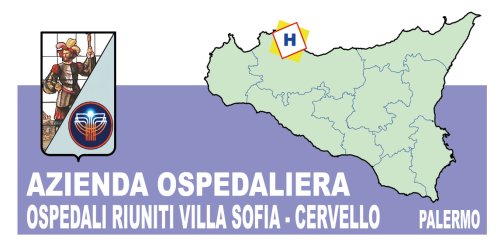 	  Azienda OspedalieraOSPEDALI  RIUNITI  VILLA SOFIA – CERVELLO              Sede Legale Viale Strasburgo n.233 – 90146  Palermo.  Tel 0917801111   -    P.I. 05841780827Unità Operativa Complessa Provveditorato  telefono 0917808370 – fax 0917808394Palermo, 10.01.2018A TUTTE LE DITTE INTERESSATEOGGETTO: Revoca RDO n. 1832730 – attivazione RDO n. 1840750 per l’acquisto di sistemi ingranditori per l’UOC di Chirurgia Plastica e Chirurgia Maxillo Facciale pubblicata sul portale acquistinretepa.it di Consip.Ulteriore avviso:
per mero errore materiale nella predisposizione della RDO n. 1832730 non è stato allegato il modello "Patto di Integrità".
Inoltre, non è stata prevista per gli operatori economici la possibilità di inserire la scheda tecnica dei prodotti offerti, indispensabile per la partecipazione alla procedura di gara.
Per quanto sopra la RDO n. 1832730 è stata revocata e contestualmente è stata attivata altra RDO riportante il n. 1840750         f.to IL RESPONSABILE DELL’UNITA’           OPERATIVA COMPLESSA                                                                                 PROVVEDITORATO                                                                                   (Dott.ssa A. LUPO)